FICHA DE MATRÍCULA – ALUNO REGULARCURSODADOS PESSOAIS ENDEREÇODADOS BANCÁRIOS (Exclusivamente Conta Corrente)DISCIPLINAS A SER MATRICULADO(A)TERMO DE COMPROMISSO E AUTORIZAÇÃO PARA O RECEBIMENTO DE COMUNICAÇÕESDeclaro, para os devidos fins, que eu NOME COMPLETO,      , nacionalidade      , residente NOME DA RUA E NÚMERO, Apto, REFERENCIA,      , JOÃO PESSOA-PB, portador do CPF 000.000.000-00, aluno(a), devidamente matriculado(a) no Programa de Pós-Graduação em Sociologia – Universidade Federal da Paraíba, tenho ciência das obrigações inerentes ao Programa e, nesse sentido, reforço meu compromisso afirmando que tenho total conhecimento dos Regimentos e Regulamentos, gerais e específicos, vigentes ou que sobrevierem, intrínsecos à UFPB, aos Programas de Pós-Graduação da UFPB e ao Programa de Pós-Graduação em Sociologia, enquanto durar meu vínculo com este Programa de Pós-Graduação, me comprometendo assim, a cumprir todos os prazo e normas estabelecidas nestes Regimentos e Regulamentos sob pena de desligamento do Programa. Firmo o compromisso de manter meus dados pessoais e de contatos atualizados. Por fim, autorizo que toda e qualquer comunicação dirigida a mim, seja feita através do email EMAIL PRINCIPAL, EMAIL ALTERNATIVO e/ou telefone (XX) W.AAAA.BBBB, (XX) W.AAAA.BBBB bem como, pelos meios de comunicação como WhatsApp, Telegram, Skype, Line, e outros, desde já assegurando que acesso estes meios de comunicação diariamente. Assim, a Secretaria/coordenação do PPGS, para quaisquer fins, pode considerar qualquer email como recebido e lido após o prazo de 24h do envio.João Pessoa, 23 de março de 2022._________________________________DiscenteDECLARAÇÃO DE INTERESSE DE BOLSAEu, NOME COMPLETO, CPF 000.000.000-00, aluno ingressante no ano de      , declaro para os devidos fins que POSSUO, NÃO POSSUO, interesse em receber ou concorrer a bolsas de estudos das agências de fomento para o curso de MESTRADO DOUTORADO em Sociologia pois DESCREVER OS MOTIVOS PARA RECEBER/CONCORRER OU NÃO RECEBER/CONCORRER À BOLSA DE FOMENTO .João Pessoa, 23 de março de 2022._________________________________DiscenteMESTRADO      DOUTORADOLINHA DE PESQUISANOME: NOME COMPLETONOME: NOME COMPLETONOME: NOME COMPLETONOME: NOME COMPLETONOME: NOME COMPLETONOME: NOME COMPLETONOME SOCIAL:      NOME SOCIAL:      NOME SOCIAL:      NOME SOCIAL:      NOME SOCIAL:      NOME SOCIAL:      NOME DA MÃE: NOME COMPLETONOME DO PAI: NOME COMPLETONOME DA MÃE: NOME COMPLETONOME DO PAI: NOME COMPLETONOME DA MÃE: NOME COMPLETONOME DO PAI: NOME COMPLETONOME DA MÃE: NOME COMPLETONOME DO PAI: NOME COMPLETONOME DA MÃE: NOME COMPLETONOME DO PAI: NOME COMPLETONOME DA MÃE: NOME COMPLETONOME DO PAI: NOME COMPLETODATA DE NASCIMENTO99/99/1900DATA DE NASCIMENTO99/99/1900LOCALCIDADELOCALCIDADENACIONALIDADENACIONALIDADEPASSAPORTE SE HOUVERRG/ RNE 00000000000 SSP PBRG/ RNE 00000000000 SSP PBCPF n°. 000.000.000-00CPF n°. 000.000.000-00ESTADO CIVIL:      RUA/NÚMERO: NOME DA RUA E NÚMERORUA/NÚMERO: NOME DA RUA E NÚMEROCEP      BAIRRO:      CIDADE/ESTADO: JOÃO PESSOA-PBDDD/ TELEFONE(XX) W.AAAA.BBBBCOMPLEMENTO: Apto, REFERENCIACOMPLEMENTO: Apto, REFERENCIADDD/ CELULAR(XX) W.AAAA.BBBBE-MAIL 1 EMAIL PRINCIPALE-MAIL 2 EMAIL ALTERNATIVOE-MAIL 1 EMAIL PRINCIPALE-MAIL 2 EMAIL ALTERNATIVOE-MAIL 1 EMAIL PRINCIPALE-MAIL 2 EMAIL ALTERNATIVOAG.      C/C      OPERAÇÃO      Nº / NOME DO BANCO:       /      Nº / NOME DO BANCO:       /      Nº / NOME DO BANCO:       /      DISCIPLINACRÉDITOSPROFESSORESTOU CIENTE E CONCORDO COM AS REGRAS DO EDITAL Nº       - PROCESSO DE SELEÇÃO      - PPGS/UFPBJoão Pessoa, 23 de março de 2022.ASSINATURA DO ALUNO: 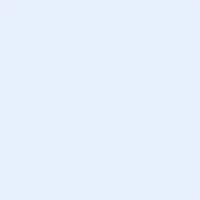 OBSERVAÇÕES: Portaria 01/2010 CAPES/CNPqNão podem receber bolsa os(a) discentes com vínculo empregatício (público ou privado) anterior ao recebimento da bolsa, exceto para tutores da Universidade Aberta do Brasil (UAB), os professores da educação básica da rede pública e profissionais de saúde pública;É necessário que, além de atender a esses requisitos, esses profissionais também atendam ao requisito da anuência e concordância do orientador e do Colegiado, bem como aos demais requisitos e critérios de seleção de bolsa definidos pelo Programa de Pós-Graduação em Sociologia;Para acumular bolsa com atividade remunerada é necessário que o(a) discente, já bolsista, consiga algum emprego na área de seu estudo e obtenha autorização do orientador e do Colegiado do PPGS;Aposentados no regime celetista podem receber bolsa desde que a aposentadoria não seja por invalidez. Se aposentado por regime próprio (servidor público), deve verificar essa situação junto ao RH do órgão a que esteja vinculado(a);Discentes que já receberam bolsa anterior, para o mesmo nível (mestrado ou doutorado), também estão impedidos pela CAPES de receber nova cota de bolsa.